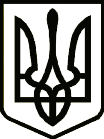 УкраїнаГОЛОПРИСТАНСЬКА МІСЬКА ВІЙСЬКОВА АДМІНІСТРАЦІЯ СКАДОВСЬКОГО РАЙОНУ ХЕРСОНСЬКОЇ ОБЛАСТІНАКАЗ20.12.2022                                                                                                           № 8Про затвердження Програми соціальногозахисту населення на 2023 – 2025 роки Відповідно  до пункту 1 Указу Президента України від 09 листопада 2022 року        № 760/2022 «Про утворення військових адміністрацій населених пунктів у Херсонській області», розпорядження Президента України від 10 листопада 2022 року № 293/2022-рп  «Про призначення С.Лінник начальником Голопристанської міської військової адміністрації Скадовського району Херсонської області», враховуючи укази Президента України від 24 лютого 2022 року № 64/2022 «Про введення воєнного стану в Україні», затвердженого Законом України від 24 лютого 2022 року № 2102-ІХ, від 17 травня 2022 року № 341/2022 та від 12 серпня 2022 р. № 573/2022 «Про продовження строку дії воєнного стану в Україні», затверджених законами України від 22 травня 2022 року № 2263-ІХ та від 15 серпня 2022 року № 250-ІХ відповідно, керуючись  п. 5 ч. 2 ст. 15 Закону України «Про правовий режим воєнного стану», постановою Кабінету Міністрів від 11 березня 2022 р. № 252 «Деякі питання формування та виконання місцевих бюджетів у період воєнного стану», основними прогнозними макропоказниками, що надіслані листом Міністерства економіки України від 31 серпня 2022 року № 3011-05/62642-03:НАКАЗУЮ:1.Затвердити Програму соціального захисту населення на 2023 – 2025 роки (далі - Програма), яка додається.Контроль за виконанням цього наказу залишаю за собою.Начальник Голопристанськоїміської військової адміністрації                                 Світлана ЛІННИК